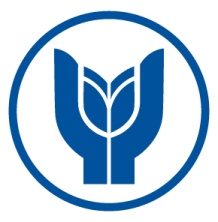 T.C.YAŞAR ÜNİVERSİTESİ REKTÖRLÜĞÜSanat ve Tasarım FakültesiÇizgi Film ve Animasyon BölümüPROJE DEĞERLENDİRME KRİTERLERİDersin Adı:Öğrencinin Adı / Soyadı:Öğretim Elemanının Adı / Soyadı: İçerik Detayları (Varsa ödeve özel detaylar)NotYorum (Gerek görüldüğü takdirde verilen notla ilgili açıklama)Zamanında Teslim / Doğru Format %25Ders konusuna özel kriter %25 (Her ders için o dersin öğretim elemanı tarafından belirlenmelidir) Ders konusuna özel kriter %25 (Her ders için o dersin öğretim elemanı tarafından belirlenmelidir)Eleştiriler Doğrultusunda Geliştirme ve Derse Katılım %25